Obecní úřad Dřevěnice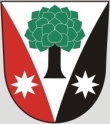 Dřevěnice 56, 507 13 Železnicewww.drevenice.org; ou.drevenice@tiscali.cz; DS: sska6sičj: 47/2016								Dřevěnice 5.10.2016Obec DřevěniceDřevěnice 56R O Z H O D N U T ÍObecní úřad Dřevěnice, jež byl určen zákonem č.114/92., o ochraně přírody a krajiny § 8 odst.1 a § 75 odst. 1 písm. a) orgánem ochrany přírody a jemuž byla svěřena pravomoc povolování kácení dřevin podle z.č. 114/92 Sb., §76 odst.1 písm. a), se rozhodl ve věci žádosti pana Martina Dolanského, bytem Dřevěnice 21 ze dne  5.10.2016 o povolení ke kácení stromu takto:povolujepokácení 2 kusů jasanů s obvodem kmene 150 cm  na parcele KN 88/2Podmínkami rozhodnutí se stanovuje:Vlastní kácení stromu musí být provedeno s ohledem na hnízdění ptactva v souladu s ustanovením §5 a  odst.1 písm. b), d) zákona o ochraně přírody a krajiny.O d ů v o d n ě n íStromy na pozemku KN 88/2, který je ve vlastnictví obce Dřevěnice ohrožují objekt č.p. 21 a jsou napadené škůdci. Je ohroženo zdraví a bezpečnost obyvatel v objektu č.p. 21. Toto rozhodnutí je vydáno na žádost majitele domu pana Dolanského.Místní šetření proběhlo za účasti starosty obce a pana Dolanského dne 5.10.2016Poučení o odvolání:Proti tomuto rozhodnutí se lze odvolat do 15 dnů od doručení ke Krajskému úřadu Královéhradeckého kraje, odboru životního prostředí v Hradci Králové, podáním u Obecního úřadu Dřevěnice.Mgr. Vrabec Dušan                                                                            starosta  obce Dřevěnice